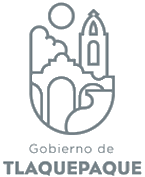 AGENDA MARZO  AGENDA MARZO  AGENDA MARZO  AGENDA MARZO  Sub Dirección de Comunicación Social  Seguridad Tlaquepaque Sub Dirección de Comunicación Social  Seguridad Tlaquepaque Sub Dirección de Comunicación Social  Seguridad Tlaquepaque Sub Dirección de Comunicación Social  Seguridad Tlaquepaque INFORMACION PUBLICADA EN CUMPLIMIENTO DEL ARTICULO 8 FRACCION VI INCISO H) DE LA LEY DE TRANSPARENCIA Y ACCESO A LA INFORMACION PUBLICA DEL ESTADO DE JALISCO Y SUS MUNICIPIOSFECHA Y HORA DEL EVENTOSERVIDORES PUBLICOS ASISTENTESEVENTO, TRABAJO O ACTIVIDAD PÚBLICALUGAR DE LA ACTIVIDADFECHA Y HORA DEL EVENTOSERVIDORES PUBLICOS ASISTENTESEVENTO, TRABAJO O ACTIVIDAD PÚBLICALUGAR DE LA ACTIVIDAD1-3-2019  10:00 HrsLic. Laura Verónica Murillo Zúñiga Sesión Extraordinaria de la Comisión Ejecutiva de Seguridad de Seguridad15va. Zona Militar1-3-2019 11:30 Hrs.Lic. Laura Verónica Murillo ZúñigaReunión con comandantes de los diferentes sectores Comisaría 1-3-2019 12:55 HrsLic. Laura Verónica Murillo Zúñiga Atención a medios de comunicación Carretera a Chapala 4-3-2019 08:00 Hrs.Lic. Laura Verónica Murillo Zúñiga Entrevista del curso a mujer seguraTv Azteca 4-3-2019 14:30 Hrs.Lic. Laura Verónica Murillo Zúñiga talleres y pláticas informativas con padres y madres de menores Jardín de Niños Francisco Silva Romero6-3-2019 10:00 Hrs.Lic. Laura Verónica Murillo Zúñiga Cuarta graduación de la policía Explanada de la presidencia 8-3-2019 9:00 Hrs.Lic. Laura Verónica Murillo Zúñiga Reconocimiento a personal administrativo comisaria8-3-2019 11:00 Hrs.Lic. Laura Verónica Murillo Zúñiga Conmemoración del Día Internacional de la MujerPatio San Pedro en el Centro Cultural el  Refugio 9-3-2019 08:00 Hrs.Lic. Laura Verónica Murillo Zúñiga Curso periodistas en situación de riesgo por el marco día internacional de la mujer Av. Vallarta 5566, Local E-311-3-2019 08:00 Hrs.Lic. Laura Verónica Murillo Zúñiga Entrevista del curso a mujer seguraTv Azteca 12-3-2019 12:00 Hrs.Lic. Laura Verónica Murillo Zúñiga Evento del Grupo Cobra La Micaelita 13-3-2019 10:00 Hrs.Lic. Laura Verónica Murillo ZúñigaInauguración de obra Calle Clavel, Col. El Vergel.13-3-2019 13:00 Hrs.Lic. Laura Verónica Murillo Zúñiga Entrevista del curso a mujer seguraTelevisa14-3-2019 11:00 Hrs.Lic. Laura Verónica Murillo Zúñiga Reunión mensual con empresas Cedis farmacia GuadalajaraAutopista Guadalajara a Zapotlanejo KM. 17, El Moral, 45417 Tonalá, Jal., Tonalá, 4540016-3-2019 08:30 Hrs.Lic. Laura Verónica Murillo Zúñiga Entrevista del curso a mujer seguraQuiero TV18-3-2019 08:00 Hrs.Lic. Laura Verónica Murillo Zúñiga Entrevista del curso a mujer seguraTv Azteca19-3-2019 13:00 Hrs.Lic. Laura Verónica Murillo Zúñiga Celebración Día del ArtesanoPatio San Pedro del Centro Cultural El Refugio.20-3-2019 11:00 Hrs.Lic. Laura Verónica Murillo Zúñiga Inauguración de la prepa 22Pedro Coronel S/N, entre Paseo Don Bosco y Prolongación México.21-3-2019 11:00 Hrs.Lic. Laura Verónica Murillo Zúñiga Ceremonia de honores fúnebres a elementos caídos de la Comisaría de Guadalajara Edificio central de la Comisaría de Guadalajara, Periférico Norte #3229 21-3-2019 14:00 Hrs.Lic. Laura Verónica Murillo ZúñigaReunión con el Comisario Comisaría 22-3-2019 13:00 Hrs.Lic. Laura Verónica Murillo ZúñigaRecursos Humanos Recursos Humanos del Ayuntamiento 25-3-2019 17:00 Hrs.Lic. Laura Verónica Murillo ZúñigaInauguración del Sector 7Camino Santa Cruz del Valle S/N y Calle San Francisco Colonia Valle de la Misericordia.26-3-2019 10:00 Hrs.Lic. Laura Verónica Murillo ZúñigaAtención a medios de comunicación En la colonia Micaelita 26-3-2019 11:00 Hrs.Lic. Laura Verónica Murillo ZúñigaReunión con personal de Prevención del Delito y DirectivosAcademia Municipal de la Policía 27-3-2019 13:00 Hrs.Lic. Laura Verónica Murillo ZúñigaEntrevista Tema: problemática que aqueja a municipio  Televisa en la colonia Nueva Santa María 28-3-2019 10:00 Hrs.Lic. Laura Verónica Murillo ZúñigaRueda de prensa Por la Mujer y la FamiliaSala de Expresidentes 29-3-2019 11:00 Hrs.Lic. Laura Verónica Murillo ZúñigaCulminación del curso Derecho a la Identidad de Genero En el Patio San Pedro en el refugio 29-3-2019 16:00 Hrs.Lic. Laura Verónica Murillo ZúñigaPor la Mujer y la Familia Colonia Nueva Santa María30-3-2019 08:00 HrsLic. Laura Verónica Murillo ZúñigaEntrevista del curso a mujer segura W Radio 30-3-2019 16:00 Hrs.Lic. Laura Verónica Murillo ZúñigaPor la Mujer y la Familia Colonia San Martin de las Flores 